2020-1-HU01-KA201-078610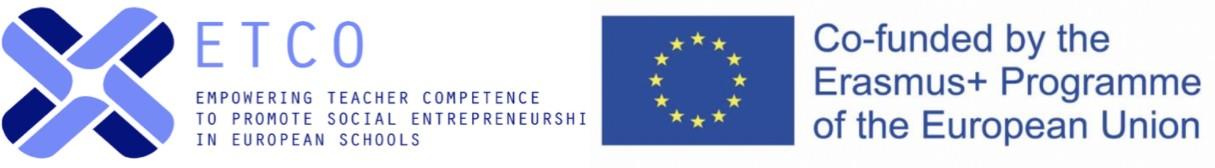 Empowering Teacher Competence to Promote  Social Entrepreneurship in European Schools‘‘Who is creating social enterprises?’’HUNGARY, 29 June 2022The Marshmallow Challenge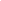 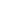 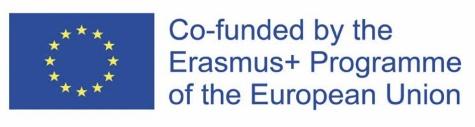 What was the hardest part of this challenge? What was the easiest part?What building techniques make the tower stronger?Does the placing of the marshmallows affect the strength of the tower?Does the size of the base alter the strength of the tower?What would you do differently if you had the chance to rebuild the tower? What lesson(s) have you learnt?ObjectivesDeveloping team building and collaboration skillsDeveloping design and testing skillsDeveloping resilience in the face of challenges or frustrations Developing team building and collaboration skillsDeveloping design and testing skillsDeveloping resilience in the face of challenges or frustrations ActivityYou are required to assemble the tallest freestanding structure in 18 minutes. The activity should be completed in groups of four people.You are required to assemble the tallest freestanding structure in 18 minutes. The activity should be completed in groups of four people.Materials• 20 x sticks of uncooked spaghetti • 1 x marshmallow • 1 x meter of string • 1 x meter of tape• 20 x sticks of uncooked spaghetti • 1 x marshmallow • 1 x meter of string • 1 x meter of tapeRules of the game• Aim is to build the tallest structure• The entire marshmallow must be on top• Use as much or as little of the kit as needed• Break up the spaghetti, cut the string or tape as needed• The challenge lasts 18 minutes• The team must step away from the structure when the time is up, otherwisethe team will be disqualified• Aim is to build the tallest structure• The entire marshmallow must be on top• Use as much or as little of the kit as needed• Break up the spaghetti, cut the string or tape as needed• The challenge lasts 18 minutes• The team must step away from the structure when the time is up, otherwisethe team will be disqualifiedDiscussionDiscussion